Th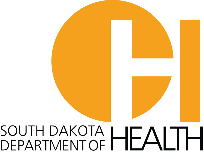 South Dakota Department of HealthOffice of Chronic Disease Prevention and Health PromotionCommunities That CareFunding OpportunityRequest for Applications2022-2024Application Deadline: October 29, 2021 at 5:00 pm CTExtended Deadline: November 23, 2021 at 5:00 pm CT2022-2024 COMMUNITIES THAT CARE GRANT TIMELINEOctober 1, 2021				Grant Application ReleaseOctober 29, 2021				Submission Deadline for Application (5:00 pm CT)November 23, 2021				Extended Submission Deadline for Application (5:00pm CT)December 3, 2021				Tentative Award Notification						Applicants notified of funding decisions via email.December 22, 2021	Finalize Work Plan and BudgetGrantees to accept funds via email by 5:00 p.m. CT.January 1, 2022 – December 31, 2022	Grant Funding CycleJanuary 1, 2023 – December 31, 2023	All grant funds must be expended during this time. 15th of Each Month				Monthly report and invoicing dueDecember 31, 2022				Final report dueDecember 31, 2023				BACKGROUND & PURPOSEThe South Dakota Department of Health (SDDOH) is pleased to announce a community-based funding opportunity aimed at preventing, reducing or responding to various risk factors like substance abuse, overdose and suicide all while building up protective factors. The (SDDOH) is committed to supporting communities around capacity building and multi-sector partnerships to focus on prevention strategies. SDDOH will fund up to 10 communities who aim to strengthen resilience and protective factors. Community resilience is a measure of the sustained ability of a community to utilize available resources to respond to, withstand and recover from adverse situations (resilience.org, 2019).This funding opportunity is primary supported through the SDDOH’s National Initiative to Address COVID-19 Health Disparities Among Populations at High-Risk and Underserved, Including Racial and Ethnic Minority Populations and Rural Communities from the Centers for Disease Control and Prevention (CDC). This initiative is focused on mobilizing partners and collaborators to advance health equity and address social determinants of health among populations at higher risk and that are underserved. FUNDING OVERVIEWThe SDDOH is requesting applications from communities interested in implementing the Communities That Care (CTC) prevention system. This is a 2-year funding opportunity, with up to 10 communities eligible to receive up to$75,000 per calendar year. CTC is a community-based prevention system proven to reduce youth health and behavior problems community wide. CTC helps local coalitions develop community-specific prevention plans based on their unique levels of behavioral health problems and risk and protective factors. CTC’s 5-phase process provides communities with a step-by-step guide and tools to build a high functioning community prevention coalition, develop a community profile utilizing a community youth survey, create a community action plan for prevention work, and eventually implement and evaluate activities. For more information on CTC, please visit their website: https://www.communitiesthatcare.net/ Funding is to be used for the one full-time equivalent coordinator/facilitator, implementation of the CTC Youth Survey, and additional ancillary costs. Successful applicants will develop a final budget in partnership with the SDDOH. Please note that this funding will be facilitated through a direct contract with the SDDOH.EligibilityPreference will be given to rural communities or those identified as one of the 13 high-risk counties in the South Dakota Vulnerability Assessment. These counties include: Brown, Charles Mix, Corson, Buffalo, Dewey, Hughes, Lyman, Minnehaha, Pennington, Roberts, Oglala Lakota, Todd and Yankton. Applicant must be able to show a clear need for capacity-building efforts within their community. Applicant must be committed to implementing the Communities That Care prevention system, which includes, but is not limited to, developing a prevention coalition that meets regularly, administering a community youth survey, and creating a community action plan. Due to the nature of this funding opportunity, successful applicants are only eligible for one two-year cycle of funding. At the end of the 2-year funding cycle awardees should be prepared to apply for alternative funding to support the ongoing implementation of activities.QuestionsAny questions about this funding opportunity can be submitted to DOH.info@state.sd.us with the subject line “Communities That Care Question.” The list of questions and their answers will be posted on October 22, 2021 on the Good & Healthy Website at https://goodandhealthysd.org/about/fundingopportunities/ Application SubmissionCompleted applications should be submitted to DOH.info@state.sd.us with the subject line “Communities That Care Application” by 5:00 p.m. CST on October 29, 2021. November 23, 2021. Applications submitted after this deadline will be reviewed dependent on the availability of funds.Awarded Applicants Must Agree to the Following RequirementsDevelop a final workplan and budget in partnership with the SDDOHSign a contract with the South Dakota Department of Health. Implement the Communities That Care community-based prevention system in their identified community. Designate an individual to serve as lead contact responsible for submitting all project deliverables, participating in meetings and conference calls, and maintaining communication with the Healthy Communities Coordinator. Complete all activities funded by the SDDOH as determined in the final work plan and contract agreement.Submit monthly progress reports to the SDDOH and participate in monthly progress calls. Participate in all Communities That Care technical assistance activities. Obtain prior approval from SDDOH for changes to the budget and work plan if changes are requested during the grant year.Obtain written approval from SDDOH prior to changing project facilitators or fiscal agents.The fiscal agent must carry commercial general liability insurance coverage which cannot be paid for with grant award funds. Attend the Statewide Chronic Disease Partners Meeting in Fall of 2022. Must have a facilitator hired and able to attend CTC facilitator training by March 2022. Funds may NOT be used for:The purchase of permanent equipment (e.g. laptops, printers, TVs, furniture, etc.).To fund political parties, candidates, partisan political organizations, individuals, or “for profit” businesses.For research, construction or renovation.To lobby for State of South Dakota laws or ordinances.For trainings or speakers unless approved by SDDOH.Award ProcedureApplicants will be notified of funding decisions via email by December 3, 2021. Successful applicants will be required to work with SDDOH to develop and finalize their year 1 work plan and budget. Final funding amounts will be determined by SDDOH. Successful applicants will receive payment monthly upon receipt of detailed invoice and submission of monthly progress reports. Alternative funding schedules can be discussed with SDDOH after notification of a successful application and prior to the finalization of work plans and budgets. Year 2 funding is contingent upon available funds and awardee progress and budget spending. ResourcesProgramSouth Dakota Prevention Framework: https://prevention.sd.gov/ Avoid Opioid SD: https://www.avoidopioidsd.com/ South Dakota Suicide Prevention: http://sdsuicideprevention.org/Communities That Care: https://www.communitiesthatcare.net/CDC Overdose Data to Action: https://www.cdc.gov/drugoverdose/od2a/index.htmlSouth Dakota Health Equity and Cultural Competency: https://doh.sd.gov/healthequity/DataSouth Dakota Vulnerability Assessment: https://doh.sd.gov/statistics/vulnerabilityassessment.aspxSouth Dakota Health Data Query System: https://doh.sd.gov/statistics/DataQuerySystem.aspx? South Dakota Vital Statistics Report: https://doh.sd.gov/statistics/2017Vital/default.aspxCounty Health Rankings: https://www.countyhealthrankings.org/ApplicationPlease complete the following information and submit the following sections in any format or use the form on pages 8-10.Organization Information (5 points)Full Name of OrganizationFull Name of Fiscal Agent (if different from organization)Must have a valid tax identification number to be eligible for funding Must be able to produce a W9 and Proof of InsuranceCoordinator/Facilitator Name and Email AddressOrganization/Fiscal Agent address, city, county, state, zip +4Assess: Community Need (25 points)Tell us about your community and why you think you should be awarded. Please include information on local resources (or the lack thereof), special populations within your community, and any local data and information if possible. If applicable, please include the rural nature of your community or identify the high-risk county you represent from the South Dakota Vulnerability AssessmentPlease disclose if there is already a functioning coalition working on substance abuse, overdose and/or suicide in your community. Plan and Implement: Workplan and Budget (no additional information required at this time)Successful applicants will work with the South Dakota Department of Health to develop a full workplan, and a budget for up to $75,000 per calendar year per community.Final funding amounts for each community will be determined by SDDOH based on need and current capacity level. This funding will include line items for one full-time coordinator/facilitator, a youth survey, supplies and ancillary2-year plan should encompass the CTC Milestones https://www.communitiesthatcare.net/wp-content/uploads/tools-for-community-leaders.pdf Evaluate: (no additional information required at this time)The applicant must be willing to work with SDDOH Team Member/CTC Coach on providing evaluation updates throughout the 2 years. .Cultural Competency (5 points)Rate on a scale of 1-10, with 10 being the highest, your organization’s understanding of cultural competency, and explain why you rated your organization that way. Community Engagement (10 points)List of those individuals or organizations interested in participation and partnership on this project.Letters of Support (5 points)Applicants should attach letters of support from 2 partner organizations, and 1 from the fiscal agent if different from the applicant organization. Letters should be written by individuals who are authorized to speak on behalf of the organization. The applicant understands that a successful application includes implementation of the Communities That Care community-based prevention system in their identified community, as well as the allocation of one full-time equivalent to complete this work and all grant deliverables. Communities That Care Application (optional format)Submit Application and Letters of Support to DOH.info@state.sd.us with the subject line “Communities That Care Application” by 5:00 p.m. CST on October 29, 2021. November 23, 2021.Organization Information (5 points)Organization Information (5 points)Organization Information (5 points)Organization Information (5 points)Organization Information (5 points)Organization Information (5 points)Organization Information (5 points)Organization Information (5 points)Organization Information (5 points)Organization Information (5 points)Organization Information (5 points)Organization Information (5 points)Organization Information (5 points)Organization Information (5 points)Organization Information (5 points)Full Name of Organization:Full Name of Organization:Full Name of Organization:Full Name of Fiscal Agent (if different from organization):Full Name of Fiscal Agent (if different from organization):Full Name of Fiscal Agent (if different from organization):Full Name of Fiscal Agent (if different from organization):Full Name of Fiscal Agent (if different from organization):Full Name of Fiscal Agent (if different from organization):Full Name of Fiscal Agent (if different from organization):Full Name of Fiscal Agent (if different from organization):Fiscal Agent Street Address:Fiscal Agent Street Address:Fiscal Agent Street Address:Fiscal Agent Street Address:City:City:County:County:State:State:State:Zip+4:Zip+4:Valid Tax ID?     Yes    No                  Valid Tax ID?     Yes    No                  Valid Tax ID?     Yes    No                  Valid Tax ID?     Yes    No                  Valid Tax ID?     Yes    No                  Valid Tax ID?     Yes    No                  W9?     Yes    No                                                              W9?     Yes    No                                                              W9?     Yes    No                                                              W9?     Yes    No                                                              Proof of Insurance?     Yes    No                                                              Proof of Insurance?     Yes    No                                                              Proof of Insurance?     Yes    No                                                              Proof of Insurance?     Yes    No                                                              Proof of Insurance?     Yes    No                                                              Coordinator/Facilitator Name:Coordinator/Facilitator Name:Coordinator/Facilitator Name:Coordinator/Facilitator Name:Coordinator/Facilitator Name:Email:Email:Assess: Community Need (25 points)Assess: Community Need (25 points)Assess: Community Need (25 points)Assess: Community Need (25 points)Assess: Community Need (25 points)Assess: Community Need (25 points)Assess: Community Need (25 points)Assess: Community Need (25 points)Assess: Community Need (25 points)Assess: Community Need (25 points)Assess: Community Need (25 points)Assess: Community Need (25 points)Assess: Community Need (25 points)Assess: Community Need (25 points)Assess: Community Need (25 points)Tell us about your community and why you think you should be awarded. Please include information on local resources (or the lack thereof), special populations within your community, and any local data and information if possible.If applicable, please include the rural nature of your community or identify the high-risk county you represent from the South Dakota Vulnerability AssessmentPlease disclose if there is already a functioning prevention coalition in your community. Tell us about your community and why you think you should be awarded. Please include information on local resources (or the lack thereof), special populations within your community, and any local data and information if possible.If applicable, please include the rural nature of your community or identify the high-risk county you represent from the South Dakota Vulnerability AssessmentPlease disclose if there is already a functioning prevention coalition in your community. Tell us about your community and why you think you should be awarded. Please include information on local resources (or the lack thereof), special populations within your community, and any local data and information if possible.If applicable, please include the rural nature of your community or identify the high-risk county you represent from the South Dakota Vulnerability AssessmentPlease disclose if there is already a functioning prevention coalition in your community. Tell us about your community and why you think you should be awarded. Please include information on local resources (or the lack thereof), special populations within your community, and any local data and information if possible.If applicable, please include the rural nature of your community or identify the high-risk county you represent from the South Dakota Vulnerability AssessmentPlease disclose if there is already a functioning prevention coalition in your community. Tell us about your community and why you think you should be awarded. Please include information on local resources (or the lack thereof), special populations within your community, and any local data and information if possible.If applicable, please include the rural nature of your community or identify the high-risk county you represent from the South Dakota Vulnerability AssessmentPlease disclose if there is already a functioning prevention coalition in your community. Tell us about your community and why you think you should be awarded. Please include information on local resources (or the lack thereof), special populations within your community, and any local data and information if possible.If applicable, please include the rural nature of your community or identify the high-risk county you represent from the South Dakota Vulnerability AssessmentPlease disclose if there is already a functioning prevention coalition in your community. Tell us about your community and why you think you should be awarded. Please include information on local resources (or the lack thereof), special populations within your community, and any local data and information if possible.If applicable, please include the rural nature of your community or identify the high-risk county you represent from the South Dakota Vulnerability AssessmentPlease disclose if there is already a functioning prevention coalition in your community. Tell us about your community and why you think you should be awarded. Please include information on local resources (or the lack thereof), special populations within your community, and any local data and information if possible.If applicable, please include the rural nature of your community or identify the high-risk county you represent from the South Dakota Vulnerability AssessmentPlease disclose if there is already a functioning prevention coalition in your community. Tell us about your community and why you think you should be awarded. Please include information on local resources (or the lack thereof), special populations within your community, and any local data and information if possible.If applicable, please include the rural nature of your community or identify the high-risk county you represent from the South Dakota Vulnerability AssessmentPlease disclose if there is already a functioning prevention coalition in your community. Tell us about your community and why you think you should be awarded. Please include information on local resources (or the lack thereof), special populations within your community, and any local data and information if possible.If applicable, please include the rural nature of your community or identify the high-risk county you represent from the South Dakota Vulnerability AssessmentPlease disclose if there is already a functioning prevention coalition in your community. Tell us about your community and why you think you should be awarded. Please include information on local resources (or the lack thereof), special populations within your community, and any local data and information if possible.If applicable, please include the rural nature of your community or identify the high-risk county you represent from the South Dakota Vulnerability AssessmentPlease disclose if there is already a functioning prevention coalition in your community. Tell us about your community and why you think you should be awarded. Please include information on local resources (or the lack thereof), special populations within your community, and any local data and information if possible.If applicable, please include the rural nature of your community or identify the high-risk county you represent from the South Dakota Vulnerability AssessmentPlease disclose if there is already a functioning prevention coalition in your community. Tell us about your community and why you think you should be awarded. Please include information on local resources (or the lack thereof), special populations within your community, and any local data and information if possible.If applicable, please include the rural nature of your community or identify the high-risk county you represent from the South Dakota Vulnerability AssessmentPlease disclose if there is already a functioning prevention coalition in your community. Tell us about your community and why you think you should be awarded. Please include information on local resources (or the lack thereof), special populations within your community, and any local data and information if possible.If applicable, please include the rural nature of your community or identify the high-risk county you represent from the South Dakota Vulnerability AssessmentPlease disclose if there is already a functioning prevention coalition in your community. Tell us about your community and why you think you should be awarded. Please include information on local resources (or the lack thereof), special populations within your community, and any local data and information if possible.If applicable, please include the rural nature of your community or identify the high-risk county you represent from the South Dakota Vulnerability AssessmentPlease disclose if there is already a functioning prevention coalition in your community. Plan and Implement: Workplan and Budget (0 points; No information needed at this time)Plan and Implement: Workplan and Budget (0 points; No information needed at this time)Plan and Implement: Workplan and Budget (0 points; No information needed at this time)Plan and Implement: Workplan and Budget (0 points; No information needed at this time)Plan and Implement: Workplan and Budget (0 points; No information needed at this time)Plan and Implement: Workplan and Budget (0 points; No information needed at this time)Plan and Implement: Workplan and Budget (0 points; No information needed at this time)Plan and Implement: Workplan and Budget (0 points; No information needed at this time)Plan and Implement: Workplan and Budget (0 points; No information needed at this time)Plan and Implement: Workplan and Budget (0 points; No information needed at this time)Plan and Implement: Workplan and Budget (0 points; No information needed at this time)Plan and Implement: Workplan and Budget (0 points; No information needed at this time)Plan and Implement: Workplan and Budget (0 points; No information needed at this time)Plan and Implement: Workplan and Budget (0 points; No information needed at this time)Plan and Implement: Workplan and Budget (0 points; No information needed at this time)Successful applicants will work with the South Dakota Department of Health to develop a full workplan, and a budget for up to$75,000 per calendar year per community.Final funding amounts for each community will be determined by SDDOH based on need and current capacity level. This funding will include a line item for one full-time coordinator/facilitator. 2-year plan should encompass the CTC Milestones https://www.communitiesthatcare.net/wp-content/uploads/tools-for-community-leaders.pdf Successful applicants will work with the South Dakota Department of Health to develop a full workplan, and a budget for up to$75,000 per calendar year per community.Final funding amounts for each community will be determined by SDDOH based on need and current capacity level. This funding will include a line item for one full-time coordinator/facilitator. 2-year plan should encompass the CTC Milestones https://www.communitiesthatcare.net/wp-content/uploads/tools-for-community-leaders.pdf Successful applicants will work with the South Dakota Department of Health to develop a full workplan, and a budget for up to$75,000 per calendar year per community.Final funding amounts for each community will be determined by SDDOH based on need and current capacity level. This funding will include a line item for one full-time coordinator/facilitator. 2-year plan should encompass the CTC Milestones https://www.communitiesthatcare.net/wp-content/uploads/tools-for-community-leaders.pdf Successful applicants will work with the South Dakota Department of Health to develop a full workplan, and a budget for up to$75,000 per calendar year per community.Final funding amounts for each community will be determined by SDDOH based on need and current capacity level. This funding will include a line item for one full-time coordinator/facilitator. 2-year plan should encompass the CTC Milestones https://www.communitiesthatcare.net/wp-content/uploads/tools-for-community-leaders.pdf Successful applicants will work with the South Dakota Department of Health to develop a full workplan, and a budget for up to$75,000 per calendar year per community.Final funding amounts for each community will be determined by SDDOH based on need and current capacity level. This funding will include a line item for one full-time coordinator/facilitator. 2-year plan should encompass the CTC Milestones https://www.communitiesthatcare.net/wp-content/uploads/tools-for-community-leaders.pdf Successful applicants will work with the South Dakota Department of Health to develop a full workplan, and a budget for up to$75,000 per calendar year per community.Final funding amounts for each community will be determined by SDDOH based on need and current capacity level. This funding will include a line item for one full-time coordinator/facilitator. 2-year plan should encompass the CTC Milestones https://www.communitiesthatcare.net/wp-content/uploads/tools-for-community-leaders.pdf Successful applicants will work with the South Dakota Department of Health to develop a full workplan, and a budget for up to$75,000 per calendar year per community.Final funding amounts for each community will be determined by SDDOH based on need and current capacity level. This funding will include a line item for one full-time coordinator/facilitator. 2-year plan should encompass the CTC Milestones https://www.communitiesthatcare.net/wp-content/uploads/tools-for-community-leaders.pdf Successful applicants will work with the South Dakota Department of Health to develop a full workplan, and a budget for up to$75,000 per calendar year per community.Final funding amounts for each community will be determined by SDDOH based on need and current capacity level. This funding will include a line item for one full-time coordinator/facilitator. 2-year plan should encompass the CTC Milestones https://www.communitiesthatcare.net/wp-content/uploads/tools-for-community-leaders.pdf Successful applicants will work with the South Dakota Department of Health to develop a full workplan, and a budget for up to$75,000 per calendar year per community.Final funding amounts for each community will be determined by SDDOH based on need and current capacity level. This funding will include a line item for one full-time coordinator/facilitator. 2-year plan should encompass the CTC Milestones https://www.communitiesthatcare.net/wp-content/uploads/tools-for-community-leaders.pdf Successful applicants will work with the South Dakota Department of Health to develop a full workplan, and a budget for up to$75,000 per calendar year per community.Final funding amounts for each community will be determined by SDDOH based on need and current capacity level. This funding will include a line item for one full-time coordinator/facilitator. 2-year plan should encompass the CTC Milestones https://www.communitiesthatcare.net/wp-content/uploads/tools-for-community-leaders.pdf Successful applicants will work with the South Dakota Department of Health to develop a full workplan, and a budget for up to$75,000 per calendar year per community.Final funding amounts for each community will be determined by SDDOH based on need and current capacity level. This funding will include a line item for one full-time coordinator/facilitator. 2-year plan should encompass the CTC Milestones https://www.communitiesthatcare.net/wp-content/uploads/tools-for-community-leaders.pdf Successful applicants will work with the South Dakota Department of Health to develop a full workplan, and a budget for up to$75,000 per calendar year per community.Final funding amounts for each community will be determined by SDDOH based on need and current capacity level. This funding will include a line item for one full-time coordinator/facilitator. 2-year plan should encompass the CTC Milestones https://www.communitiesthatcare.net/wp-content/uploads/tools-for-community-leaders.pdf Successful applicants will work with the South Dakota Department of Health to develop a full workplan, and a budget for up to$75,000 per calendar year per community.Final funding amounts for each community will be determined by SDDOH based on need and current capacity level. This funding will include a line item for one full-time coordinator/facilitator. 2-year plan should encompass the CTC Milestones https://www.communitiesthatcare.net/wp-content/uploads/tools-for-community-leaders.pdf Successful applicants will work with the South Dakota Department of Health to develop a full workplan, and a budget for up to$75,000 per calendar year per community.Final funding amounts for each community will be determined by SDDOH based on need and current capacity level. This funding will include a line item for one full-time coordinator/facilitator. 2-year plan should encompass the CTC Milestones https://www.communitiesthatcare.net/wp-content/uploads/tools-for-community-leaders.pdf Successful applicants will work with the South Dakota Department of Health to develop a full workplan, and a budget for up to$75,000 per calendar year per community.Final funding amounts for each community will be determined by SDDOH based on need and current capacity level. This funding will include a line item for one full-time coordinator/facilitator. 2-year plan should encompass the CTC Milestones https://www.communitiesthatcare.net/wp-content/uploads/tools-for-community-leaders.pdf Evaluate: (0 points; No information needed at this time)Evaluate: (0 points; No information needed at this time)Evaluate: (0 points; No information needed at this time)Evaluate: (0 points; No information needed at this time)Evaluate: (0 points; No information needed at this time)Evaluate: (0 points; No information needed at this time)Evaluate: (0 points; No information needed at this time)Evaluate: (0 points; No information needed at this time)Evaluate: (0 points; No information needed at this time)Evaluate: (0 points; No information needed at this time)Evaluate: (0 points; No information needed at this time)Evaluate: (0 points; No information needed at this time)Evaluate: (0 points; No information needed at this time)Evaluate: (0 points; No information needed at this time)Evaluate: (0 points; No information needed at this time)The applicant must be willing to work with SDDOH Team Member/CTC Coach on providing evaluation updates throughout the 2 years.The applicant must be willing to work with SDDOH Team Member/CTC Coach on providing evaluation updates throughout the 2 years.The applicant must be willing to work with SDDOH Team Member/CTC Coach on providing evaluation updates throughout the 2 years.The applicant must be willing to work with SDDOH Team Member/CTC Coach on providing evaluation updates throughout the 2 years.The applicant must be willing to work with SDDOH Team Member/CTC Coach on providing evaluation updates throughout the 2 years.The applicant must be willing to work with SDDOH Team Member/CTC Coach on providing evaluation updates throughout the 2 years.The applicant must be willing to work with SDDOH Team Member/CTC Coach on providing evaluation updates throughout the 2 years.The applicant must be willing to work with SDDOH Team Member/CTC Coach on providing evaluation updates throughout the 2 years.The applicant must be willing to work with SDDOH Team Member/CTC Coach on providing evaluation updates throughout the 2 years.The applicant must be willing to work with SDDOH Team Member/CTC Coach on providing evaluation updates throughout the 2 years.The applicant must be willing to work with SDDOH Team Member/CTC Coach on providing evaluation updates throughout the 2 years.The applicant must be willing to work with SDDOH Team Member/CTC Coach on providing evaluation updates throughout the 2 years.The applicant must be willing to work with SDDOH Team Member/CTC Coach on providing evaluation updates throughout the 2 years.The applicant must be willing to work with SDDOH Team Member/CTC Coach on providing evaluation updates throughout the 2 years.The applicant must be willing to work with SDDOH Team Member/CTC Coach on providing evaluation updates throughout the 2 years.Cultural Competency (5 points)Cultural Competency (5 points)Cultural Competency (5 points)Cultural Competency (5 points)Cultural Competency (5 points)Cultural Competency (5 points)Cultural Competency (5 points)Cultural Competency (5 points)Cultural Competency (5 points)Cultural Competency (5 points)Cultural Competency (5 points)Cultural Competency (5 points)Cultural Competency (5 points)Cultural Competency (5 points)Cultural Competency (5 points)Rate on a scale of 1-10, with 10 being the highest, your organization’s understanding of cultural competency.Rate on a scale of 1-10, with 10 being the highest, your organization’s understanding of cultural competency.Rate on a scale of 1-10, with 10 being the highest, your organization’s understanding of cultural competency.Rate on a scale of 1-10, with 10 being the highest, your organization’s understanding of cultural competency.Rate on a scale of 1-10, with 10 being the highest, your organization’s understanding of cultural competency.Rate on a scale of 1-10, with 10 being the highest, your organization’s understanding of cultural competency.Rate on a scale of 1-10, with 10 being the highest, your organization’s understanding of cultural competency.Rate on a scale of 1-10, with 10 being the highest, your organization’s understanding of cultural competency.Rate on a scale of 1-10, with 10 being the highest, your organization’s understanding of cultural competency.Rate on a scale of 1-10, with 10 being the highest, your organization’s understanding of cultural competency.Rate on a scale of 1-10, with 10 being the highest, your organization’s understanding of cultural competency.Rate on a scale of 1-10, with 10 being the highest, your organization’s understanding of cultural competency.Rate on a scale of 1-10, with 10 being the highest, your organization’s understanding of cultural competency.Rate on a scale of 1-10, with 10 being the highest, your organization’s understanding of cultural competency.Rate on a scale of 1-10, with 10 being the highest, your organization’s understanding of cultural competency.Score:Community Engagement (10 points)Community Engagement (10 points)Community Engagement (10 points)Community Engagement (10 points)Community Engagement (10 points)Community Engagement (10 points)Community Engagement (10 points)Community Engagement (10 points)Community Engagement (10 points)Community Engagement (10 points)Community Engagement (10 points)Community Engagement (10 points)Community Engagement (10 points)Community Engagement (10 points)Community Engagement (10 points)List of those individuals or organizations interested in participation and partnership on this project.List of those individuals or organizations interested in participation and partnership on this project.List of those individuals or organizations interested in participation and partnership on this project.List of those individuals or organizations interested in participation and partnership on this project.List of those individuals or organizations interested in participation and partnership on this project.List of those individuals or organizations interested in participation and partnership on this project.List of those individuals or organizations interested in participation and partnership on this project.List of those individuals or organizations interested in participation and partnership on this project.List of those individuals or organizations interested in participation and partnership on this project.List of those individuals or organizations interested in participation and partnership on this project.List of those individuals or organizations interested in participation and partnership on this project.List of those individuals or organizations interested in participation and partnership on this project.List of those individuals or organizations interested in participation and partnership on this project.List of those individuals or organizations interested in participation and partnership on this project.List of those individuals or organizations interested in participation and partnership on this project.Letters of Support (5 points)Letters of Support (5 points)Letters of Support (5 points)Letters of Support (5 points)Letters of Support (5 points)Applicants should attach letters of support from 2 partner organizations, and 1 from the fiscal agent if different from the applicant organization. Letters should be written by individuals who are authorized to speak on behalf of the organization. List who letters of support are from below.Applicants should attach letters of support from 2 partner organizations, and 1 from the fiscal agent if different from the applicant organization. Letters should be written by individuals who are authorized to speak on behalf of the organization. List who letters of support are from below.Applicants should attach letters of support from 2 partner organizations, and 1 from the fiscal agent if different from the applicant organization. Letters should be written by individuals who are authorized to speak on behalf of the organization. List who letters of support are from below.Applicants should attach letters of support from 2 partner organizations, and 1 from the fiscal agent if different from the applicant organization. Letters should be written by individuals who are authorized to speak on behalf of the organization. List who letters of support are from below.Applicants should attach letters of support from 2 partner organizations, and 1 from the fiscal agent if different from the applicant organization. Letters should be written by individuals who are authorized to speak on behalf of the organization. List who letters of support are from below.Supporting Organization:Supporting Organization:Name of Supporter:Supporting Organization:Supporting Organization:Name of Supporter:Supporting Organization:Supporting Organization:Name of Supporter:Communities That Care System UnderstandingCommunities That Care System UnderstandingCommunities That Care System UnderstandingCommunities That Care System UnderstandingCommunities That Care System UnderstandingThe applicant understands that a successful application includes implementation of the Communities That Care community-based prevention system in their identified community, as well as the allocation of one full-time equivalent to complete this work and all grant deliverables.The applicant understands that a successful application includes implementation of the Communities That Care community-based prevention system in their identified community, as well as the allocation of one full-time equivalent to complete this work and all grant deliverables.The applicant understands that a successful application includes implementation of the Communities That Care community-based prevention system in their identified community, as well as the allocation of one full-time equivalent to complete this work and all grant deliverables.The applicant understands that a successful application includes implementation of the Communities That Care community-based prevention system in their identified community, as well as the allocation of one full-time equivalent to complete this work and all grant deliverables.